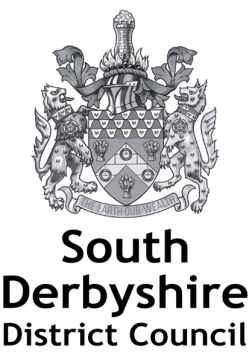 The Animal Welfare (Licensing of Activities Involving Animals) Regulations 2018Application for Re-InspectionPlease complete all the questions on the form.Please note that a full inspection will be carried out on receipt of this application.  Re-inspection for re-rating purposes could lead to a lower rating being awarded rather than an increase in rating.Applicant detailsApplicant detailsNameAddressEmailTelephone numberMobile numberAddress of Licensed Premises (if different from above)Address of Licensed Premises (if different from above)Licence Holder NamePremises NameStreetTownCounty PostcodeDetails of Last InspectionDetails of Last InspectionDate of InspectionInspecting OfficerStar rating givenType of activity premises is licensed forReason for Re-InspectionPlease detail what measures/steps you have taken since the date of the last inspection to improve the level of compliance at the premises.  Please include any evidence in support of your request.  Please refer to any actions identified in the Inspecting Officer’s letter.  Please note that a re-inspection can be refused if insufficient evidence is provided.  Please continue on a separate sheet if required.PaymentPaymentPayment must be made at the time of making the application:Payment must be made at the time of making the application:I enclose the application fee of £120☐I have paid the application fee over the telephone☐DeclarationDeclarationThe applicant must complete this section.If you are an agent, please ensure the applicant completes this section.The applicant must complete this section.If you are an agent, please ensure the applicant completes this section.I am aware of the provisions of the relevant Act and model licence conditions.  I confirm I have read the model conditions and guidance (which can be found at https://www.south-derbys.gov.uk/our-services/licensing/animal-licences/animal-welfare-regulations-2018)The details contained in the application form and any attached documentation are correct to the best of my knowledge and belief.I am aware of the provisions of the relevant Act and model licence conditions.  I confirm I have read the model conditions and guidance (which can be found at https://www.south-derbys.gov.uk/our-services/licensing/animal-licences/animal-welfare-regulations-2018)The details contained in the application form and any attached documentation are correct to the best of my knowledge and belief.SignedFull namePositionDate Privacy noticeHow is your information used? We collect information to assess your suitability to be issued with a licence.  We may also use your contact details in the event that we need to contact you in relation to your licence.Who has access to your information? Information is shared with other regulatory and enforcement authorities including, but not limited to, other Council services; Councillors; the Police; the Fire Authority; Trading Standards; HM Revenues and Custom; veterinary surgeons, and other local authorities when allowed to by law for the purposes of the administration and enforcement of authorisations, and for the purposes of the prevention and detection of crime, public safety, public health, protection of the environment and prevention of fraud.  Certain information about licences (including in particular your name and the address of any premises to which a licence applies) may be published on a public register on our website when we are required to by law.  Licences that have to be determined by our Councillors will be published in minutes on our website.  For further information about your personal information will be used, please visit www.south-derbys.gov.uk where you can see a full copy of our privacy notice. Alternatively you can request a hard copy from licensing@south-derbys.gov.uk